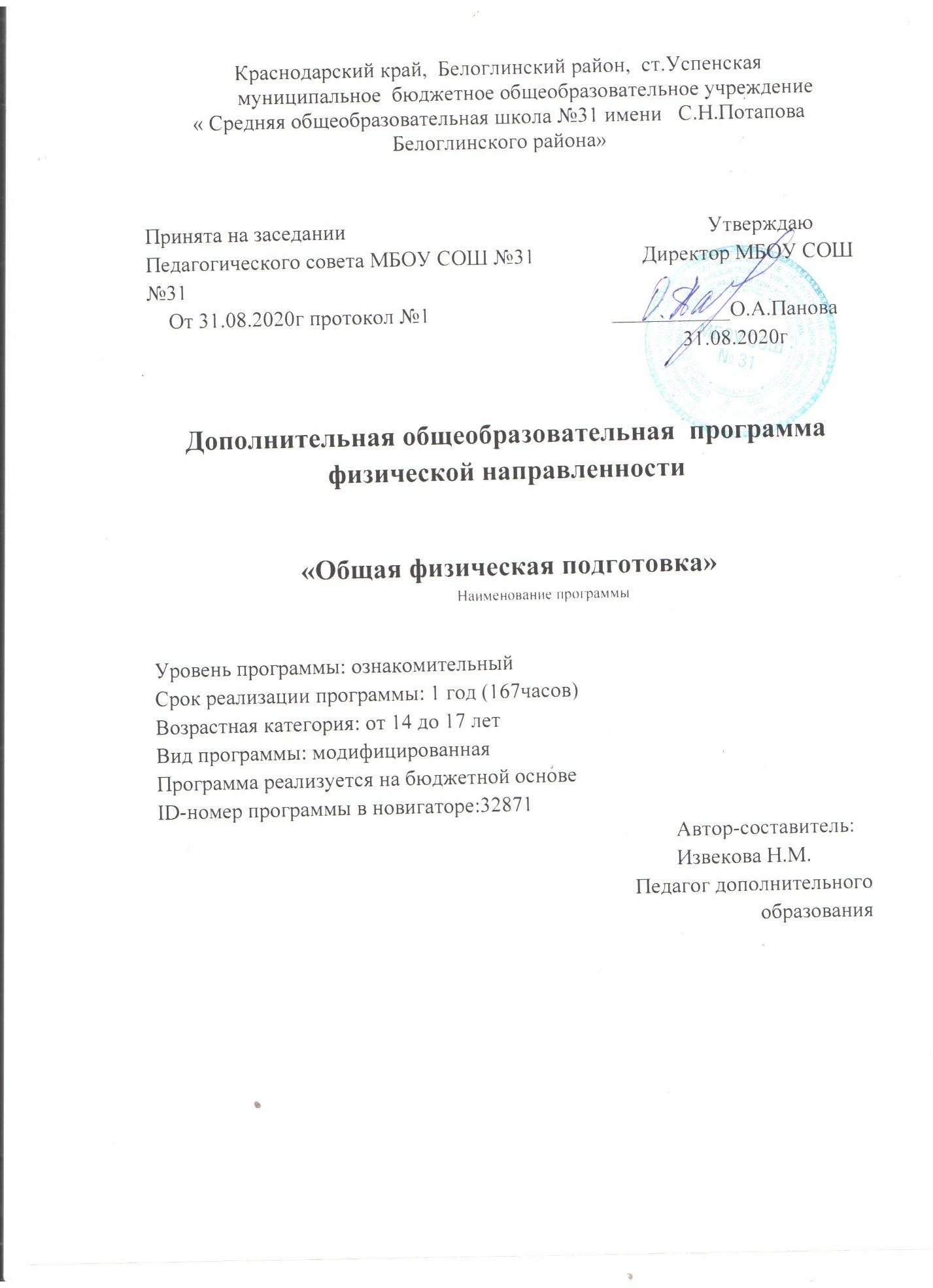 Ст.Успенская 2020гСодержание программы:Раздел № 1. Комплекс основных характеристик программы.1.1.Пояснительная записка. 1.2.Цель и задачи программы. 1.3.Содержание программы. 1.4.Планируемые результаты.Раздел № 2. «Комплекс организационно-педагогических условий»2.1. Календарный учебный график.2.2.Условия реализации программы. 2.3Формы аттестации. 2.4 Оценочные материалы. 2.5 Методические материалы. 2.6 Список литературы.Раздел № 1 Комплекс основных характеристик программы1.1.Пояснительная записка.1.Пояснительная записка:Дополнительная образовательная программа спортивной секции  « ОФП» составлена на основе   комплексной программы физического воспитания учащихся, программа общеобразовательного учреждения 1-11 классов В.И. Лях и А.А.Зданевич. Москва. Просвещение 2016г. Программа по своему содержанию является физкультурно-спортивной, по функциональному предназначению – специальной, по форме организации – секционной. Изучение физической культуры на ступени основного общего образования направлено на достижение следующих целей:- развитие основных физических качеств и способностей, укрепление здоровья, расширение функциональных возможностей организма;- формирование культуры движений, обогащение двигательного опыта физическими упражнениями с общеразвивающей и корригирующей направленностью; приобретение навыков в физкультурно-оздоровительной и спортивно-оздоровительной деятельности;- воспитание устойчивых интересов и положительного эмоционально-ценностного отношения к физкультурно-оздоровительной и спортивно-оздоровительной деятельности;-    освоение знаний о физической культуре и спорте, их истории и современном развитии, роли в формировании здорового образа жизниЦель освоения учебного предмета «Физическая культура» - формирование разносторонне развитой личности, способной активно использовать ценности физической культуры для укрепления и длительного сохранения собственного здоровья, оптимизации трудовой деятельности и организации активного отдыха. Изучение физической культуры на уровне основного общего образования направлено на решение следующих задач- укрепление здоровья, расширение функциональных возможностей организма путём воздействия физическими упражнениями на развитие основных физических качеств, органов и систем;В программе прослеживается углубленное изучение данного вида спортивной подготовки с применением специальных упражнений на развитие координационных способностей, силы, силовой выносливости, овладение техникой двигательных действий и тактическими приёмами   игровых видов спорта.     Актуальность программы обусловлена тем, что появилась потребность у юношей и девушек старших классов в личном физическом совершенствовании своих знаний, умений и навыков в данном виде специализации, а следовательно в понимании заботы о собственном здоровьеПрограмма секции  общей физической  подготовки рассчитана на школьников в возрасте от 14 до 17 лет. Она предусматривает проведение теоретических и практических учебно-тренировочных занятий, выполнение контрольных упражнений и участие в спортивных соревнованиях. (Теоретические сведения сообщаются в процессе практических занятий).Содержание учебно-тренировочной работы в секции отвечает требованиям данной программы с учетом условий материальной базы школы и индивидуальных особенностей школьников. Занятия проводятся в спортивном зале, и на стадионе школы. Основная цель программы:Всесторонняя подготовка учащихся к соревновательной деятельности. Формирование умений и навыков к самостоятельным занятиям по общей физической подготовке. Воспитание целеустремлённости, взаимовыручки, самообладанию.Реализация программы помогает решить следующие задачи:    - укрепление здоровья и содействие правильному  физическому развитию школьников;   -подготовка учащихся к участию во Всекубанской спартакиаде школьников «Спортивные надежды Кубани», Президентским состязаниям, сдачи норм ГТОЗанятия проходят по 1.5  часа 3 раза в неделю, общая загруженность -  4.5 часов.  Группа учащихся  14-17 лет.  Набор в группы осуществляется не на конкурсной основе, главное – желание ребенка заниматься в секции. Кроме того, предусматриваются индивидуальные занятия, которые направлены на развитие детей, подготовленных слабее. Набор в группу детей более старшего возраста, учитывает увеличение физической нагрузки.Программа   обучения направлена на совершенствование навыков спортивных игр (баскетбола, волейбола, гандбола), развитие координационных способностей посредством спортивной гимнастики, укрепление здоровья и закаливание организма занимающихся, воспитание интереса к занятиям ОФП, создание базы разносторонней физической и функциональной подготовленности.Личностные, метапредметные и предметные результаты освоения курса.Личностные результаты:- освоения учащимися содержания программы секции являются следующие умения:— активно включаться в общение и взаимодействие со сверстниками на принципах уважения и доброжелательности, взаимопомощи и сопереживания;— проявлять положительные качества личности и управлять своими эмоциями в различных (нестандартных) ситуациях и условиях;— проявлять дисциплинированность, трудолюбие и упорство в достижении поставленных целей;— оказывать бескорыстную помощь своим сверстникам, находить с ними общий язык и общие интересы.Метапредметными результатами (познавательные, регулятивные, коммуникативные УУД)— характеризовать явления (действия и поступки), давать им объективную оценку на основе освоенных знаний и имеющегося опыта;— находить ошибки при выполнении учебных заданий, отбирать способы их исправления;— общаться и взаимодействовать со сверстниками на принципах взаимоуважения и взаимопомощи, дружбы и толерантности;— организовывать самостоятельную деятельность с учетом требований ее безопасности, сохранности инвентаря и оборудования, организации места занятий;— планировать собственную деятельность, распределять нагрузку и отдых в процессе ее выполнения;— анализировать и объективно оценивать результаты собственного труда, находить возможности и способы их улучшения;— видеть красоту движений, выделять и обосновывать эстетические признаки в движениях и передвижениях человека;— оценивать красоту телосложения и осанки, сравнивать их с эталонными образцами;— управлять эмоциями при общении со сверстниками и взрослыми, сохранять хладнокровие, сдержанность, рассудительность;— технически правильно выполнять двигательные действия из базовых видов спорта, использовать их в игровой и соревновательной деятельности.Предметными результатами— представлять занятия в секции как средство укрепления здоровья, физического развития и физической подготовки человека;— оказывать посильную помощь и моральную поддержку сверстникам при выполнении учебных заданий, доброжелательно и уважительно объяснять ошибки и способы их устранения;— организовывать и проводить со сверстниками подвижные игры и элементы соревнований, осуществлять их объективное судейство;— бережно обращаться с инвентарем и оборудованием, соблюдать требования техники безопасности к местам проведения;— организовывать и проводить занятия физической культурой с разной целевой направленностью, подбирать для них физические упражнения и выполнять их с заданной дозировкой нагрузки;— характеризовать физическую нагрузку по показателю частоты пульса, регулировать ее напряженность во время занятий по развитию физических качеств;— взаимодействовать со сверстниками по правилам проведения подвижных игр и соревнований;— в доступной форме объяснять правила (технику) выполнения двигательных действий, анализировать и находить ошибки, эффективно их исправлять;— подавать строевые команды, вести подсчет при выполнении общеразвивающих упражнений;— находить отличительные особенности в выполнении двигательного действия разными учениками, выделять отличительные признаки и элементы;— выполнять акробатические и гимнастические комбинации на высоком техническом уровне, характеризовать признаки техничного исполнения;— выполнять технические действия из базовых видов спорта, применять их в игровой и соревновательной деятельности;1.3.Содержание программы.14-17 летТЕМАТИЧЕСКОЕ ПЛАНИРОВАНИЕ. 1.Вводное занятие. Техника безопасности во время занятий ОФП-2 ч.2. Кроссовая подготовка - 21ч3. Гимнастика с элементами акробатики – 9 ч4. Настольный теннис – 9 ч5. Спортивные игры -108ч6.Упражнения на развитие силы-19 ч   Итого 167 ч.2.2 Условия реализации программы.Срок реализации программы: 1 год: 167 часов из расчета 4.5 часов в неделю.Программа кружка «ОФП» относится к физкультурно-спортивному направлению: создаются условия для совершенствования двигательных навыков ребенка и применения их в его реальной жизни, накопления нравственного и практического опыта. 	2.3  Формы аттестации.Формы подведения итогов реализации программыЭффективность образовательного процесса оценивается по сформированности духовно-нравственных качеств личности, высокому уровню мотивации обучающихся к самостоятельному занятию спортом, по уровню развития умений и способностей, по активности участия в массовых мероприятиях, мастер-классах по профессиональному самоопределению ребёнка и отслеживается в системе разнообразных форм аттестаций:–участие в различного рода спортивных соревнований2.4 Оценочные материалыАнализ результатов освоения программы осуществляется следующими способами:-текущий контроль знаний в процессе устного опроса;-текущий контроль умений и навыков в процессе наблюдения за индивидуальной работой;-тематический контроль умений и навыков после изучения тем;-взаимоконтроль;-самоконтроль;-итоговый контроль умений и навыков;-контроль за состоянием здоровья: количество острых заболеваний в год, показатели физического развития, группа здоровья.программы осуществляется следующими способами:-текущий контроль знаний в процессе устного опроса;-текущий контроль умений и навыков в процессе наблюдения за индивидуальной работой;-тематический контроль умений и навыков после изучения тем;-взаимоконтроль;-самоконтроль;-итоговый контроль умений и навыков;-контроль за состоянием здоровья: количество острых заболеваний в год, показатели физического развития, группа здоровья.2.5 Методические материалы.Изучаемый материал подается детям в форме беседы, практических занятий.Первое время ребенок не всегда может выполнить то или иное упражнение, но после нескольких раз повторений и с приобретением навыка у него начинает все получаться.. Однако не каждый ребенок сможет освоить эти операции быстро и легко, требуется применять творческий подход, учитывая индивидуальные особенности детей при изучении материала.Обучающиеся должны учиться анализировать, развивать образное и пространственное мышление. Обучение должно сопровождаться занимательными рассказами. В своей работе использую здоровьесберегающие технологии, целью которых  является обеспечение ребенку возможности сохранения здоровья, формирование у него  необходимых знаний, умений, навыков по здоровому образу жизни.2.6 Список литературы.Учебник: Физическая культура: учеб. для учащихся 7 – 11 кл. общеобразоват. учрежденийВ.И. Лях, А.А. Зданевич; под общ. ред. В.И. Ляха. – М.: Просвещение, 2006.Методические пособия для учителя:Методика физического воспитания учащихся 8-9; 10-11 классов: пособие для учителя под ред. В.И. Ляха - М.: Просвещение, 2005.  B.C. Кузнецов, Г.А. Колодницкий    Методика обучения основным видам движений на уроках физической культуры в
   школе. – М.: Владос: 2003г.Литература для воспитанников.        « Спортшкола в школе » М.Г.Каменцер, М., « Физкультура и спорт » 2007г.В.И. Лях, А.А. Зданевич; под общ. ред. В.И. Ляха. – М.: Просвещение, 2006.Содержание (разделы, темы)Кол-во часКол-во часМатериально-техническое оснащениеСодержание (разделы, темы)аудиторные внеаудиторные Материально-техническое оснащениеТеория: Инструктаж ПТБ на занятиях в кружке; система занятий; влияние  систематических занятий физической культурой и спортом  на организм.2Кроссовая подготовка – 15ч. Гандбол – 15ч.Бег по пересечённой местносте. Учебная игра в гандбол.1,5Мяч, свисток, секундомерПреодоление горизонтальных, вертикальных и комбинированных препятствий в кроссовом беге. 6-минутный бег, эстафеты с преодолением препятствий Гандбол: Ведение и передача. Отбор мяча.1,5Мяч, свисток, секундомерКроссовый бег в медленном темпе до 1 км.  :  Гандбол: совершенствование техники перехвата мяча. Вбрасывание мяча.1,5Мяч, свисток, секундомерБег на время 1000м.   Гандбол:   вбрасывание мяча. Действия вратаря.1,5Мяч, свисток, секундомерКроссовый бег в медленном темпе до 1.5 км.   Гандбол - тренировочная игра, тактика нападения.1,5Мяч, свисток, секундомерКроссовый бег в медленном темпе до 2 км.   Гандбол: перехват мяча. Тактика защиты. Вбрасывание мяча.1,5Мяч, свисток, секундомерКроссовый бег в медленном темпе до 2,5 км.      Гандбол – совершенствование техники игры, передачи мяча, бросок по воротам, тренировочная игра.1,5Мяч, свисток, секундомерКроссовый бег в медленном темпе до 2,5 км.  Гандбол – передачи мяча, бросок по воротам, тренировочная игра.1,5Мяч, свисток, секундомерКроссовый бег в медленном темпе до 3 км.  Гандбол: перехват мяча. Вбрасывание мяча. Тренировочная игра.1,5Мяч, свисток, секундомер6 –минутный бег.  Гандбол: перехват мяча. Вбрасывание мяча. Тренировочная игра.1,5Мяч, свисток, секундомерКроссовый бег в медленном темпе до 3 км.  Гандбол:  технические действия в защите, перехват мяча. Вбрасывание мяча. Тренировочная игра..1,5Мяч, свисток, секундомерКроссовый бег в медленном темпе до 3,5 км.  Гандбол – передачи мяча, бросок по воротам, тренировочная игра.1,5Мяч, свисток, секундомерКроссовый бег в медленном темпе до 3  км.  Гандбол: технические действия в нападении, перехват мяча. Вбрасывание мяча.1,5Мяч, свисток, секундомерКроссовый бег в медленном темпе до 3  км.  Гандбол – передачи мяча, бросок по воротам, тренировочная игра.1,5Мяч, свисток, секундомерКроссовый бег в медленном темпе до 3.5  км.  Гандбол: технические действия в защите, перехват мяча. Вбрасывание мяча.Тренировочная игра.1,5Мяч, свисток, секундомерКроссовый бег в медленном темпе до 4  км.  Гандбол – передачи мяча, технические действия в защите,  бросок по воротам, тренировочная игра.1,5Мяч, свисток, секундомерКроссовый бег в медленном темпе до 4 км.  Гандбол: тактика нападения и защиты. Тренировочная игра.1,5Мяч, свисток, секундомерКроссовый бег в медленном темпе до 3(д) и  4(ю) км.  Гандбол – передачи мяча, бросок по воротам, тренировочная игра.1,5Мяч, свисток, секундомерКроссовый бег в медленном темпе до  3(д) и (5)км.  Гандбол: технические действия в защите, перехват мяча. Вбрасывание мяча.Тренировочная игра.1,5Мяч, свисток, секундомерБег на время2- 3км.ГТО.  Гандбол: перехват мяча. тактика нападения и защиты. Тренировочная игра.1,5Мяч, свисток, секундомерВолейбол: 26ч. Упражнения на развитие силы- 4ч.Приём передача мяча сверху, снизу в парах. Игра через сетку1,5Мяч волейбольный, свисток.Приём, передача мяча в парах. Работа в зонах-2-3-4 . 1,5Мяч волейбольный, свисток.Подача мяча нижняя прямая по зонам. Упражнения с отягощениями на развитие силы.1,5Мяч волейбольный, свисток.Подача мяча нижняя, верхняя. Приём передача мяча сверху, снизу в парах.1,5Мяч волейбольный, свисток.Подача мяча нижняя, верхняя. Приём, передача мяча в парах. Работа в зонах-2-3-4 .1,5Мяч волейбольный, свисток.Двух сторонняя учебно - тренировочная игра. 1,5Мяч волейбольный, свисток.Подача мяча нижняя, верхняя .Приём мяча снизу. Учебная игра 1,5Мяч волейбольный, свисток.Нападающий удар. Блокирование мяча. 1,5Мяч волейбольный, свисток.Нападающий удар. Блокирование мяча. Упражнения  на развитие силы.1,5Мяч волейбольный, свисток.Учебно-тренировочная игра. Упражнения на развитие силы.1,5Мяч волейбольный, свисток.Учебно-тренировочная игра. Упражнения на развитие силы.1,5Мяч волейбольный, свисток.Учебно-тренировочная игра. Упражнения на развитие силы.1,5Мяч волейбольный, свисток.Учебно-тренировочная игра. Упражнения на развитие силы.1,5Мяч волейбольный, свисток.Нападающий удар. Учебно-тренировочная игра. Упражнения на развитие силы.1,5Мяч волейбольный, свисток.Нападающий удар. Учебно-тренировочная игра. Упражнения на развитие силы.1,5Мяч волейбольный, свисток.Нападающий удар. Учебно-тренировочная игра. Упражнения на развитие силы.1,5Мяч волейбольный, свисток.Нападающий удар. Учебно-тренировочная игра. Упражнения на развитие силы.1,5Мяч волейбольный, свисток.Нападающий удар. Учебно-тренировочная игра. Упражнения на развитие силы.1,5Мяч волейбольный, свисток.Нападающий удар. Учебно-тренировочная игра. Упражнения на развитие силы.1,5Мяч волейбольный, свисток.Учебно-тренировочная игра. Соревнования.1,5Мяч волейбольный, свисток.Баскетбол: 67ч.Ведение мяча правой и левой рукой. Броски мяча в кольцо. Тактические действия в нападении1,5Мяч баскетбольный, свисток.Ведение мяча правой и левой рукой. Броски мяча в кольцо. 1,5Мяч баскетбольный, свисток.Ведение мяча правой и левой рукой. Броски мяча в кольцо. Тактические действия в нападении1,5Мяч баскетбольный, свисток.Ведение мяча правой и левой рукой. Броски мяча в кольцо. Тактические действия в нападении1,5Мяч баскетбольный, свисток.Броски мяча в кольцо. Овладение мячом и противодействия. 1,5Мяч баскетбольный, свисток.Ведение мяча правой и левой рукой. Броски мяча в кольцо.  Тактические действия в нападении1,5Мяч баскетбольный, свисток.Броски мяча в кольцо. Овладение мячом и противодействия. 1,5Мяч баскетбольный, свисток.Ведение мяча правой и левой рукой. Броски мяча в кольцо.  Тактические действия в нападении и защиты1,5Мяч баскетбольный, свисток.Ведение мяча правой и левой рукой. Броски мяча в кольцо в зоне нападения1,5Мяч баскетбольный, свисток.Ведение мяча правой и левой рукой. Броски мяча в кольцо.   Тактические действия в нападении и защиты1,5Мяч баскетбольный, свисток.Ведение мяча правой и левой рукой. Броски мяча в кольцо со штрафной линии1,5Мяч баскетбольный, свисток.Ведение мяча правой и левой рукой. Броски мяча в кольцо со штрафной линии.1,5Мяч баскетбольный, свисток.Передачи мяча двумя руками от груди. Броски мяча в кольцо в зоне нападения  Учебная игра 1,5Мяч баскетбольный, свисток.Передачи мяча двумя руками от груди через пол. Броски мяча в кольцо в зоне нападения  Учебная игра 1,5Мяч баскетбольный, свисток.Передачи мяча двумя руками от груди. Передачи мяча двумя руками  на месте и в движении.  Учебная игра 1,5Мяч баскетбольный, свисток.Передачи мяча двумя руками от груди. Броски мяча в кольцо в зоне нападения  Учебная игра 1,5Мяч баскетбольный, свисток.Передачи мяча двумя руками от груди. Передачи мяча двумя руками  на месте и в движении.  Учебная игра1,5Мяч баскетбольный, свисток.Передачи мяча двумя руками от груди. Учебная игра1,5Мяч баскетбольный, свисток.Передачи мяча двумя руками от груди. Тактические действия в нападении и защиты  Учебная игра1,5Мяч баскетбольный, свисток.Передачи мяча двумя руками от груди. Тактические действия в нападении и защиты  Учебная игра1,5Мяч баскетбольный, свисток.Передачи мяча двумя руками  на месте и в движении. Учебная игра1,5Мяч баскетбольный, свисток.   Передачи мяча двумя руками  на месте и в движении. Учебная игра1,5Мяч баскетбольный, свисток.Передачи мяча двумя руками от груди через пол. Учебная игра 5х51,5Мяч баскетбольный, свисток.Передачи мяча двумя руками от груди через пол. Броски мяча в кольцо в зоне нападения. Учебная игра3х31,5Мяч баскетбольный, свисток.Передачи мяча двумя руками  на месте и в движении. Броски мяча в кольцо в зоне нападения. Учебная игра 5х51,5Мяч баскетбольный, свисток.Передачи мяча двумя руками из-за головы, от плеча. Учебная игра 3х3,5х51,5Мяч баскетбольный, свисток.Передачи мяча двумя руками из-за головы, от плеча. Учебная игра 3х3,5х5.  1,5Мяч баскетбольный, свисток.Ведение мяча правой и левой рукой. Броски мяча в кольцо. Передачи мяча двумя руками из-за головы, от плеча. Учебная игра 3х3,5х5  1,5Мяч баскетбольный, свисток.Ведение мяча правой и левой рукой. Броски мяча в кольцо со штрафного. Учебная игра1,5Мяч баскетбольный, свисток.Ведение мяча правой и левой рукой. Передачи мяча двумя руками из-за головы, от плеча. Учебная игра 3х3,5х5 Броски мяча в кольцо.  1,5Мяч баскетбольный, свисток.Ведение мяча правой и левой рукой. Броски мяча в кольцо со штрафного. Тактические действия в нападении и защиты в игре1,5Мяч баскетбольный, свисток.Ведение мяча. Передачи мяча двумя руками из-за головы, от плеча. Учебная игра 3х3,5х51,5Мяч баскетбольный, свисток.Ведение мяча правой и левой рукой. Броски мяча в кольцо со штрафного1,5Мяч баскетбольный, свисток.Ведение мяча правой и левой рукой. Броски мяча в кольцо. Учебно-тренировочная игра.1,5Мяч баскетбольный, свисток.Ведение мяча правой и левой рукой. Броски мяча в кольцо со штрафного. Учебно-тренировочная игра.1,5Мяч баскетбольный, свисток.Передачи мяча двумя руками от груди через пол. Учебно-тренировочная игра.1,5Мяч баскетбольный, свисток.Овладение мячом и противодействия. Учебная игра1,5Мяч баскетбольный, свисток.Овладение мячом и противодействия. Упражнения на тренажерах.1,5Мяч баскетбольный, свисток.Овладение мячом и противодействия. Упражнения на тренажерах.1,5Мяч баскетбольный, свисток.Овладение мячом и противодействия. Упражнения на тренажерах.1,5Мяч баскетбольный, свисток.Овладение мячом и противодействия. Упражнения на тренажерах.1,5Мяч баскетбольный, свисток.Двусторонняя игра по упрощённым правилам. Упражнения на тренажерах.1,5Мяч баскетбольный, свисток.Двусторонняя игра по упрощённым правилам. Упражнения на тренажерах.1,5Мяч баскетбольный, свисток.Двусторонняя игра по упрощённым правилам. Упражнения на тренажерах.1,5Мяч баскетбольный, свисток.Ведение мяча правой и левой рукой. Броски мяча в кольцо.  Учебно-тренировочная игра.1,5Мяч баскетбольный, свисток.Гимнастика с элементами акробатики – 9 ч.Круговая тренировка на снарядах: перекладина, брусья, опорный прыжок, акробатическая дорожка.1,5Перекладина, конь гимнастический, мостик гимнастический. брусьяКруговая тренировка на снарядах: перекладина, брусья, опорный прыжок, акробатическая дорожка.1,5Перекладина, конь гимнастический, мостик гимнастический. брусьяКруговая тренировка на снарядах: перекладина, брусья, опорный прыжок, акробатическая дорожка.1,5Перекладина, конь гимнастический, мостик гимнастический. брусьяКруговая тренировка на снарядах: перекладина,    опорный прыжок, акробатическая дорожка.1,5Перекладина, конь гимнастический, мостик гимнастический. брусьяКруговая тренировка на снарядах: перекладина,   опорный прыжок, акробатическая дорожка.1,5Перекладина, конь гимнастический, мостик гимнастический. брусьяКруговая тренировка на снарядах: перекладина,   опорный прыжок, акробатическая дорожка.1,5Перекладина, конь гимнастический, мостик гимнастический. брусьяНастольный теннис. 9ч. Упражнения на развитие силы – 9ч.Подача мяча. Учебная игра.  Упражнения на развитие силы1,5Теннисный стол, ракетки, шарикиПодача мяча. Учебная игра.  Упражнения на развитие силы1,5Теннисный стол, ракетки, шарикиПодача мяча. Учебная игра.  Упражнения на развитие силы рук1,5Теннисный стол, ракетки, шарикиОтбивание  мяча. Учебная игра.  Упражнения на развитие силы рук1,5Теннисный стол, ракетки, шарикиОтбивание  мяча . Учебная игра.  Упражнения на развитие силы рук и ног1,5Теннисный стол, ракетки, шарикиОтбивание  мяча . Учебная игра.  Упражнения на развитие силы рук ,ног и мышцы живота.1,5Теннисный стол, ракетки, шарикиОтработка накатов слева и права. Учебная игра.  Упражнения на развитие силы рук ,ног и мышцы живота.1,5Теннисный стол, ракетки, шарикиОтработка накатов с лева и права. Учебная игра.  Упражнения на развитие силы рук ,ног и мышцы живота.1,5Теннисный стол, ракетки, шарикиОтработка накатов с лева и права. Учебная игра.  Упражнения на развитие силы1,5Теннисный стол, ракетки, шарикиПеретягивание наката с слева и права. Учебная игра.  Упражнения на развитие силы1,5Теннисный стол, ракетки, шарикиУсовершенствования ранее изученных приемов. Учебная игра.  Упражнения на развитие силы1,5Теннисный стол, ракетки, шарикиУсовершенствования ранее изученных приемов. Учебная игра.  Упражнения на развитие силы1,5Теннисный стол, ракетки, шарикиКроссовая подготовка – 6ч. Упражнения на спортивных снарядах- 6ч.Чередование ходьбы и бега. 1,5Мяч, свисток, секундомерКроссовый бег в медленном темпе до 2 км.1,5Мяч, свисток, секундомерУпражнения на развитие силы (подтягивание на перекладине, лазание по канату, упражнения на гимнастической стенке и др.) Кросс 1000м1,5Мяч, свисток, спорт.снаряды Упражнения на развитие силы с набивными мячами. Бег по пересечённой местности.1,5Мяч, свисток,  спорт.снарядыУпражнения на развитие силы (подтягивание на перекладине, лазание по канату, упражнения на гимнастической стенке и др.) Бег до 5 минут1,5Мяч, свисток,  спорт.снарядыУпражнения на развитие силы с гантелями. Бег по пересечённой местности. Бег до 6 минут1,5Мяч, свисток, спорт.снаряды  Упражнения на развитие силы со штангой. Эстафеты.1,5Мяч, свисток,  спорт.снарядыУпражнения на развитие силы со спортснарядами . Прыжки со скакалкой.Игры.1,5Мяч, свисток,  спорт.снарядыВсего занятий 1122165